Зарегистрировано в Минюсте России 17 декабря 2004 г. N 6196МИНИСТЕРСТВО ПРИРОДНЫХ РЕСУРСОВ РОССИЙСКОЙ ФЕДЕРАЦИИПРИКАЗот 29 ноября 2004 г. N 711ОБ УТВЕРЖДЕНИИ ПОРЯДКАРАССМОТРЕНИЯ ЗАЯВОК НА ПОЛУЧЕНИЕ ПРАВА ПОЛЬЗОВАНИЯ НЕДРАМИДЛЯ ЦЕЛЕЙ СБОРА МИНЕРАЛОГИЧЕСКИХ, ПАЛЕОНТОЛОГИЧЕСКИХИ ДРУГИХ ГЕОЛОГИЧЕСКИХ КОЛЛЕКЦИОННЫХ МАТЕРИАЛОВВ соответствии со статьей 16 Закона Российской Федерации от 21 февраля 1992 г. N 2395-1 "О недрах" (Ведомости Съезда народных депутатов Российской Федерации и Верховного Совета Российской Федерации, 1992, N 16, ст. 834; Собрание законодательства Российской Федерации, 1995, N 10, ст. 823; 1999, N 7, ст. 879; 2000, N 2, ст. 141; 2001, N 21, ст. 2061; N 33, ст. 3429; 2002, N 22, ст. 2026; 2003, N 23, ст. 2174; 2004, N 27, ст. 2711; N 35, ст. 3607), Положением о Министерстве природных ресурсов Российской Федерации, утвержденным Постановлением Правительства Российской Федерации от 22 июля 2004 г. N 370 (Собрание законодательства Российской Федерации, 2004, N 33, ст. 3260), Положением о Федеральном агентстве по недропользованию, утвержденным Постановлением Правительства Российской Федерации от 17 июня 2004 г. N 293 (Собрание законодательства Российской Федерации, 2004, N 26, ст. 2669), приказываю:Утвердить прилагаемый Порядок рассмотрения заявок на получение права пользования недрами для целей сбора минералогических, палеонтологических и других геологических коллекционных материалов.МинистрЮ.П.ТРУТНЕВУтвержденПриказом МПР Россииот 29.11.2004 N 711ПОРЯДОКРАССМОТРЕНИЯ ЗАЯВОК НА ПОЛУЧЕНИЕ ПРАВАПОЛЬЗОВАНИЯ НЕДРАМИ ДЛЯ ЦЕЛЕЙ СБОРА МИНЕРАЛОГИЧЕСКИХ,ПАЛЕОНТОЛОГИЧЕСКИХ И ДРУГИХ ГЕОЛОГИЧЕСКИХКОЛЛЕКЦИОННЫХ МАТЕРИАЛОВ1. Настоящий Порядок разработан в соответствии со статьей 16 Закона Российской Федерации от 21 февраля 1992 г. N 2395-1 "О недрах" (Ведомости Съезда народных депутатов Российской Федерации и Верховного Совета Российской Федерации, 1992, N 16, ст. 834; Собрание законодательства Российской Федерации, 1995, N 10, ст. 823; 1999, N 7, ст. 879; 2000, N 2, ст. 141; 2001, N 21, ст. 2061; N 33, ст. 3429; 2002, N 22, ст. 2026; 2003, N 23, ст. 2174; 2004, N 27, ст. 2711; N 35, ст. 3607), Положением о Министерстве природных ресурсов Российской Федерации, утвержденным Постановлением Правительства Российской Федерации от 22 июля 2004 г. N 370 (Собрание законодательства Российской Федерации, 2004, N 33, ст. 3260), Положением о Федеральном агентстве по недропользованию, утвержденным Постановлением Правительства Российской Федерации от 17 июня 2004 г. N 293 (Собрание законодательства Российской Федерации, 2004, N 26, ст. 2669), и регламентирует процедуру рассмотрения заявок на получение права пользования недрами для целей сбора минералогических, палеонтологических и других геологических коллекционных материалов, включающих образцы минералов, горных пород и руд, окаменелых остатков фауны и флоры, которые могут быть использованы для создания и пополнения коллекций научного, художественно-декоративного и иного назначения (далее - геологические коллекционные материалы).(в ред. Приказа Минприроды России от 17.12.2010 N 551)Действие Порядка не распространяется на сбор геологических коллекционных материалов на участках недр внутренних морских вод, территориального моря и континентального шельфа Российской Федерации, а также на сбор геологических коллекционных материалов, содержащих драгоценные металлы, драгоценные камни и полудрагоценные камни.(в ред. Приказа Минприроды России от 19.01.2010 N 12)2. В целях настоящего Порядка сбор геологических коллекционных материалов означает извлечение единичных образцов горных пород, руд, минералов, окаменелых остатков фауны и флоры из естественных обнажений, отвалов горных пород и продуктов их переработки, действующих и заброшенных горных выработок без проведения горных и других видов специальных работ.3. В соответствии с пунктом 5 статьи 10.1 Закона Российской Федерации "О недрах" право пользования участками недр для целей сбора минералогических, палеонтологических и других геологических коллекционных материалов возникает на основании решения органа исполнительной власти субъекта Российской Федерации, согласованного с Федеральным агентством по недропользованию или его территориальными органами.(в ред. Приказа Минприроды России от 17.12.2010 N 551)4. Для получения права пользования участком недр для целей сбора геологических коллекционных материалов необходимы следующие документы:1) заявка, в которой должно быть указано:наименование и организационно-правовая форма юридического лица, место его нахождения - для юридического лица;фамилия, имя, отчество, место жительства, данные документа, удостоверяющего личность, - для физического лица;наименование геологических коллекционных материалов, сбор которых предполагает осуществлять заявитель;сведения о цели сбора (научно-исследовательская, учебная, познавательная);сведения о географическом и административном положении площади (объекта) сбора с указанием его наименования и расстояния до ближайшего населенного пункта;указание границ площади, в пределах которой предполагается осуществлять сбор геологических коллекционных материалов;сведения о предполагаемых объемах и сроках сбора;2) выкопировка схемы территориального планирования с указанием района (площади, объекта) сбора;3) копии учредительных документов - для юридического лица;4) выписка из единого государственного реестра юридических лиц - для юридического лица (с предъявлением оригинала в случае, если копия не заверена в установленном порядке);выписка из единого государственного реестра индивидуальных предпринимателей - для физического лица;5) копия свидетельства о постановке заявителя на учет в налоговом органе.(п. 4 в ред. Приказа Минприроды России от 07.11.2013 N 481)4.1. Для получения права пользования участком недр для целей сбора геологических коллекционных материалов заявитель должен представить документы и сведения, перечисленные в подпунктах 1 - 3 пункта 4 настоящего Порядка.Документы и сведения, перечисленные в пункте 4 настоящего Порядка, могут быть поданы с использованием электронных документов, подписанных усиленной квалифицированной электронной подписью в соответствии с требованиями Федерального закона от 06.04.2011 N 63-ФЗ "Об электронной подписи" (Собрание законодательства Российской Федерации, 2011, N 15, ст. 2036; 2011, N 27, ст. 3880; 2012, N 29, ст. 3988; 2013, N 14, ст. 1668; N 27, ст. 3463; N 27, ст. 3477).Перечень документов, установленных в пункте 4 настоящего Порядка, является исчерпывающим. Требование о предоставлении иных документов не допускается.Заявитель вправе представить документы и информацию, перечисленные в подпунктах 4 и 5 пункта 4 настоящего Порядка, в органы исполнительной власти соответствующего субъекта Российской Федерации по собственной инициативе.(п. 4.1 введен Приказом Минприроды России от 07.11.2013 N 481)5. Заявки подаются в орган исполнительной власти соответствующего субъекта Российской Федерации.Орган исполнительной власти субъекта Российской Федерации в течение 7 дней с даты регистрации заявки рассматривает поступившие заявочные материалы на комплектность.В случае представления неполного комплекта документов и сведений, указанных в подпунктах 1 - 3 пункта 4 настоящего Порядка, поступившие заявочные материалы возвращаются заявителю в срок, указанный в абзаце втором настоящего пункта.В случае представления полного комплекта документов и сведений, указанных в подпунктах 1 - 3 пункта 4 настоящего Порядка, орган исполнительной власти соответствующего субъекта Российской Федерации в течение 15 дней с даты регистрации заявки осуществляет направление запросов в государственные органы и подведомственные государственным органам организации, в распоряжении которых находятся документы, перечисленные в подпунктах 4 и 5 пункта 4 настоящего Порядка.(п. 5 в ред. Приказа Минприроды России от 07.11.2013 N 481)5.1. Орган исполнительной власти соответствующего субъекта Российской Федерации в течение 30 дней с даты регистрации заявки в случае поступления полного комплекта документов, указанных в пункте 4 настоящего Порядка, или с даты окончательного поступления всех запрошенных в соответствии с пунктом 4.1 настоящего Порядка сведений рассматривает поступившую заявку.(п. 5.1 в ред. Приказа Минприроды России от 07.11.2013 N 481)7. Отказ в приеме заявки на предоставление права пользования участком недр может последовать в соответствии со статьей 14 Закона Российской Федерации "О недрах" в следующих случаях:1) заявка на предоставление лицензии подана с нарушением установленных требований;2) заявитель умышленно представил о себе неверные сведения;3) заявитель не представил и не может представить доказательств того, что обладает или будет обладать квалифицированными специалистами, необходимыми финансовыми и техническими средствами для эффективного и безопасного проведения работ;4) если в случае предоставления права пользования недрами данному заявителю не будут соблюдены антимонопольные требования.8. В случае несоответствия заявочных материалов установленным требованиям заявителю направляется мотивированный отказ в приеме заявки на предоставление права пользования участком недр.Абзац утратил силу. - Приказ Минприроды России от 17.12.2010 N 551.9. Решение о предоставлении права пользования участком недр согласовывается с Федеральным агентством по недропользованию или его территориальными органами.10. Принятое решение о предоставлении права пользования участком недр направляется в Федеральное агентство по недропользованию или его территориальные органы для оформления и выдачи лицензии в порядке, установленном законодательством Российской Федерации.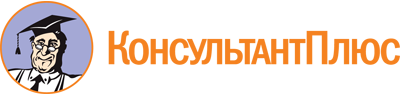 Приказ МПР России от 29.11.2004 N 711
(ред. от 07.11.2013)
"Об утверждении Порядка рассмотрения заявок на получение права пользования недрами для целей сбора минералогических, палеонтологических и других геологических коллекционных материалов"
(Зарегистрировано в Минюсте России 17.12.2004 N 6196)Документ предоставлен КонсультантПлюс

www.consultant.ru

Дата сохранения: 14.09.2020
 Список изменяющих документов(в ред. Приказов Минприроды России от 10.09.2008 N 211,от 19.01.2010 N 12, от 17.12.2010 N 551, от 07.11.2013 N 481)Список изменяющих документов(в ред. Приказов Минприроды России от 10.09.2008 N 211,от 19.01.2010 N 12, от 17.12.2010 N 551, от 07.11.2013 N 481)КонсультантПлюс: примечание.Нумерация пунктов приведена в соответствии с Приказом Минприроды России от 07.11.2013 N 481, которым пункт 6  изложен в новой редакции как пункт 5.1.